Об определении подразделения Управления Федеральной службы по надзору в сфере связи, информационных технологий и массовых коммуникаций по Новгородской области, ответственного за работу по профилактике коррупционных и иных правонарушенийВ соответствии с Федеральным законом от 25 декабря 2008 г. № 273-ФЗ «О противодействии коррупции» (Собрание законодательства Российской Федерации, 2008,№52 (часть 1), ст.6228), пунктом 3 Указа Президента Российской Федерации от 21 сентября 2009 г. № 1065 «О проверке достоверности и полноты сведений, представляемых гражданами, претендующими на замещение должностей федеральной государственной службы, и федеральными государственными служащими, и соблюдения государственными служащими требований к служебному поведению» (Собрание законодательства Российской Федерации, 2009, № 39, ст. 4588) и в целях реализации приказа Роскомнадзора от 21 октября 2009 г. № 538 «Об определении подразделений центрального аппарата Федеральной службы по надзору в сфере связи, информационных технологий и массовых коммуникаций и федеральных государственных служащих в территориальных органах, ответственных за работу по профилактике коррупционных и иных правонарушений», приказываю: 1. Ответственность за работу по профилактике коррупционных и иных правонарушений в Управлении Федеральной службы по надзору в сфере связи, информационных технологий и массовых коммуникаций по Новгородской области возложить на отдел организационной, правовой работы и кадров.2. Возложить на отдел организационной, правовой работы и кадров Управления Роскомнадзора по Новгородской области выполнение следующих функций:а) обеспечение соблюдения федеральными государственными служащими Управления Федеральной службы по надзору в сфере связи, информационных технологий и массовых коммуникаций по Новгородской области (далее – Управления Роскомнадзора по Новгородской области) ограничений и запретов, требований о предотвращении или урегулировании конфликта интересов, исполнения ими обязанностей, установленных Федеральным законом от 25 декабря 2008 г. № 273-ФЗ «О противодействии коррупции и другими федеральными законами (далее – требования к служебному поведению);б) принятие мер по выявлению и устранению причин и условий, способствующих возникновению конфликта интересов на государственной службе;в) обеспечение деятельности комиссий по соблюдению требований к служебному поведению федеральных государственных служащих и урегулированию конфликта интересов;г) уведомление руководителя Управления Роскомнадзора по Новгородской области (далее – руководителя Управления), органов прокуратуры, иных федеральных государственных органов о фактах совершения федеральными государственными служащими Управления Роскомнадзора по Новгородской области правонарушений, непредставления ими сведений либо представления недостоверных или неполных сведений о доходах, об имуществе и обязательствах имущественного характера;д) обеспечение реализации обязанности уведомлять руководителя Управления, органы прокуратуры Российской Федерации, иные федеральные государственные органы обо всех случаях обращения к ним каких-либо лиц в целях склонения их к совершению коррупционных правонарушений;е) организация правового просвещения федеральных государственных служащих Управления Роскомнадзора по Новгородской области;ж) проведение служебных проверок;з) обеспечение проверки достоверности и полноты сведений о доходах, об имуществе и обязательствах имущественного характера, представляемых гражданами, претендующими на замещение должностей федеральной государственной службы в Управлении Роскомнадзора по Новгородской области сведений, представляемых гражданами, сведений, представляемых гражданами, претендующими на замещение должностей федеральной государственной службы, в соответствии с нормативными правовыми актами Российской Федерации, проверки соблюдения федеральными государственными служащими Управления Роскомнадзора по Новгородской области требований к служебному поведению, а также проверки соблюдения гражданами, замещавшими должности федеральной государственной службы Управления Роскомнадзора по Новгородской области ограничений в случае заключения ими трудового договора после ухода с федеральной государственной службы;и) подготовка в соответствии с компетенцией проектов нормативных правовых актов о противодействии коррупции;к) взаимодействие с правоохранительными органами в установленной сфере деятельности.3. Контроль за исполнением настоящего приказа оставляю за собой.Руководитель управления                                                               А.А. Кормановский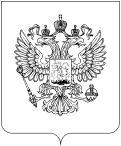 РОСКОМНАДЗОРУПРАВЛЕНИЕ ФЕДЕРАЛЬНОЙ СЛУЖБЫ ПО НАДЗОРУ В СФЕРЕ СВЯЗИ, ИНФОРМАЦИОННЫХ ТЕХНОЛОГИЙ И МАССОВЫХ КОММУНИКАЦИЙПО НОВГОРОДСКОЙ ОБЛАСТИП Р И К А З31.01.2013                                                                                                           №   031Великий Новгород